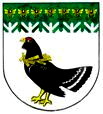 от 01 марта 2021 года № 80 О внесении изменений в постановление администрации муниципального образования «Мари-Турекский муниципальный район» от 10 декабря 2012 года №1027 «Об образовании на территории муниципального образования «Мари-Турекский муниципальный район» единых избирательных участков, участков референдума для проведения голосования и подсчета голосов избирателей, участников референдума»Руководствуясь пунктом 1 статьи 19 Федерального закона от 12 июня 2002 года № 67-ФЗ «Об основных гарантиях избирательных прав и права на участие в референдуме граждан Российской Федерации», администрация Мари-Турекского муниципального района Республики Марий Эл п о с т а н о в л я е т:1. В постановление администрации Мари-Турекского муниципального района от 10 декабря 2012 года №1027 «Об образовании на территории муниципального образования «Мари-Турекский муниципальный район» единых избирательных участков, участков референдума для проведения голосования и подсчета голосов избирателей, участников референдума» (в редакции постановления от 18 января 2019 года № 12), (далее- постановление), внести следующие изменения:1.1. Подпункты 13, 17 пункта 1 постановления изложить в новой редакции:1.2. Пункты 13, 17 Описания границ единых избирательных участков, участков референдума для проведения голосования и подсчета голосов избирателей, участников референдума на территории муниципального образования «Мари-Турекский муниципальный район» изложить в новой редакции:2.  Направить настоящее постановление в Центральную избирательную комиссию Республики Марий Эл и Мари-Турекскую районную территориальную избирательную комиссию.3. Разместить настоящее постановление на официальном сайте Мари-Турекского муниципального района в информационно-телекоммуникационной сети «Интернет».	4. Контроль за исполнением настоящего постановления возложить на заместителя главы администрации Мари-Турекского муниципального района  Гергей С.В.МАРИЙ ЭЛ РЕСПУБЛИКЫНМАРИЙ ТУРЕК МУНИЦИПАЛЬНЫЙ РАЙОНЫНАДМИНИСТРАЦИЙЖЕАДМИНИСТРАЦИЯМАРИ-ТУРЕКСКОГО МУНИЦИПАЛЬНОГО РАЙОНАРЕСПУБЛИКИ МАРИЙ ЭЛАДМИНИСТРАЦИЯМАРИ-ТУРЕКСКОГО МУНИЦИПАЛЬНОГО РАЙОНАРЕСПУБЛИКИ МАРИЙ ЭЛПУНЧАЛПОСТАНОВЛЕНИЕПОСТАНОВЛЕНИЕ13.Сысоевскийд. Сысоево, ул. Центральная усадьба, д.13, Сысоевский дом культуры17.Дружинскийд. Дружино, ул. Дружино д.28, Дружинский дом татарской культуры13.Сысоевскийд. Акпатыревод. Большая Вочермад. Большие Коршуныд. Большой Руялд. Вошмад. Козлоял-Сюбад. Малая Мунамарьд. Малинкинод. Нижний Руялд. Орсюбад. Пумарьд. Сабактурд. Средний Руялд. Сысоевод. Чуриковод. Сысоево, ул. Центральная усадьба, д.13, Сысоевский дом культуры98817.Дружинский д. Болгарыд. Ведерникид. Верхний Мирд. Дружинод. Дубровкад. Исмаилд. Малые Нослыд. Малый Сардабашд. Малый Тюнтерьд. Новый Мирд. Симоновскд. Шишинерд. Дружино, ул. Дружино д.28, Дружинский дом татарской культуры461Глава администрацииМари-Турекскогомуниципального районаС.Ю.Решетов